教育理论基础知识（小学）一、单选题（每题1分，共50题）根据题目要求，在四个选项中选出一个最恰当的答案。1.在小学生身心发展过程中起主导作用的是（ ）。A.家庭教育B.社会教育C.社区教育D.学校教育答案：D
解析：在小学生身心发展过程中，起主导作用的因素是学校教育，决定性作用的是人的主观能动性。
知识点:教育学教育的基本规律——教育与人的发展——影响人身心发展的四大因素2．提出“儿童中心论”、“做中学”教育思想的人是（ ）。A.赫尔巴特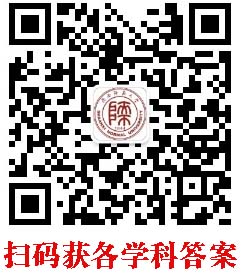 B.杜威C.夸美纽斯      D.陶行知答案：C
解析：教师要为人师表、以身为教，给学生树立榜样，体现教师劳动的示范性。 知识点:教育学——学生与教师——教师——教师劳动的特点4.一切教育活动的出发点和归宿是（ ）。A.教育目的B.教学模式C.教学方法D.教学原则答案：A
解析：教育目的是一切教育活动的出发点和落脚点。 
知识点:教育学——教育目的与教育制度——教育目的——教育目的的概述5.中国近代教育史上第一部由国家颁布并实施的学制是（ ）。A.癸卯学制B.壬子癸丑学制C.壬戌学制                  D.壬寅学制答案：A
解析：中国近代教育史上第一部由国家颁布并实施的学制是癸卯学制。 
知识点:教育学——教育目的与教育制度——教育制度——我国现代学制的确立和发展6.小学教学中，教师为了强调教学重点，在书写板书时用彩色粉笔标注重点，以示区别，这是对感觉（ ）规律的应用。A.适应B.对比C.后像D.联觉答案：B
解析：感觉对比：不同刺激作用于同一感觉器官，使感受性发生变化的现象叫感觉对比。感觉对比分为两种：同时对比和继时对比。题干中老师为了突出教学重点，板书时用彩色粉笔标注重点，利用了感觉的同时对比。 
知识点:教育心理学——小学生的认知发展——感知觉——感觉——感觉对比7.班主任直接负责学生在学校的健康与全面发展，其核心内容是（ ）。A.了解和研究学生B.做好个别学生的工作C.协调学生与各科任老师的关系D.组织与培养班集体答案：D
解析：班主任工作的中心内容是组织培养班集体。 
知识点:教育学——班主任与班级管理——班主任工作——班主任工作的内容及方法8.整个小学时期，由具体形象思维为主要形式过渡到以抽象思维为主要形式，但是思维仍带有（ ）。A.很高自觉性B.无自觉性C.很少具体性D.很大具体性答案：D
解析：由具体形象思维为主要形式逐步过渡到以抽象思维为主要形式，但仍带有很大的具体性。 
知识点:教育心理学——小学生的认知发展——学生的心理发展与教育——皮亚杰认知发展阶段理论与教育9.小刚在没有督促的情况下，独立自主的完成老师布置的作业，这反应小刚意志品质的（ ）。A.自觉性B.果断性           C.自制性                    D.坚持性答案：A
解析：意志的自觉性是指对行动的目的有深刻的认识，能自觉地支配自己的行动，使之服从于活动目的的品质。 
知识点:教育心理学——小学生的认知发展——意志过程——意志的品质10.老师对于上课认真听讲，遵守纪律的同学及时的进行表扬和肯定，这属于（ ）。A.分化B.泛化C.正强化D.负强化答案：C
解析：正强化是给予愉快的刺激，增强行为出现的频率。题干中老师通过表扬与肯定这一愉快的刺激，提高学生上课认真听讲这一行为出现的频率，故属于正强化。 
知识点:教育心理学——学习理论——行为主义学习理论——斯金纳操作性条件作用论11.学生完成学习任务和作业，为保持最佳的学习效率的动力水平是（ ）。A.低动力水平B.高动力水平C.中等动力水平D.零动力水平答案：C
解析：心理学的研究表明，动机强度与工作效率之间的关系并不是一种线性关系，而是倒U型曲线关系。中等强度的动机最有利于任务的完成，即动机强度处于中等水平时，工作效率最高。 
知识点:教育心理学——学习心理——学习动机——学习动机与学习效果、学习效率的关系12.小学学生正常条件下，一节课的有效注意时间为（ ），所以小学的教学多采用综合课的方式进行。A.5-10B.10-15C.10-20D.10-30答案：D
解析：在课堂上，在15～20分钟（低年级）、25～30分钟（中、高年级）时间段内，引导学生学习最主要的内容，启发学生积极思考，解决学习中的重点与难点。故小学生有效注意的保持时间段为10—30分钟。 
知识点:教育心理学——小学生的认知发展——注意——小学生注意能力的发展及指导13.世界上没有两片相同的叶子，体现了个人人格的（ ）。A.稳定性B.整合性C.功能性D.独特性答案：D
解析：一个人的人格是在遗传、成熟和环境、教育等先后天因素的交互作用下形成的。不同的遗传、生存及教育环境，形成了各自独特的心理特点。人与人没有完全一样的人格特点。 
知识点:教育心理学——小学生的个性与社会性的发展——人格——人格的特征14.“亲其师，信其道”，体现品德的（ ）。A.道德认识B.道德情感C.道德动态D.道德意识答案：B
解析：道德情感是根据道德观念来评价他人或自己行为时产生的内心体验。正因为产生了“亲其师”的情感，故而信其道。 
知识点:教育心理学——态度与品德的形成——品德的实质与结构15.下列哪项不属于影响小学生儿童的认知（ ）。A.感知觉B.记忆C.思维D.气质答案：D
解析：小学生儿童认知发展包含感知觉、记忆、思维、想象等成分。气质属于学生心理发展特征中人格的构成部分。 
知识点:教育心理学——小学生的认知发展16.最近发展区是由哪位心理学家提出的（ ）。A.杜威B.弗洛伊德C.赫尔巴特D.维果斯基答案：D
解析：维果斯基认为，儿童有两种发展水平：一是儿童的现有水平，即由一定的已经完成的发展系统所形成的儿童心理机能的发展水平；二是即将达到的发展水平。这两种水平之间的差异就是最近发展区。 
知识点:教育心理学——小学生的认知发展——学生的认知发展与教育——维果斯基的心理发展观及教育17.根据埃里克森的人格发展理论，小学生面临的心理危机是（ ）。A.主动感与内疚感B.勤奋感对自卑感C.自我同一性对角色混乱D.亲密感对孤独感答案：B
解析：小学生面临的心理冲突是勤奋感对自卑感，主要发展任务是培养勤奋感克服自卑感。 
知识点:教育心理学——小学生的个性和社会性发展——埃里克森的社会化发展理论18.三年级的小学生媛媛回家为了巩固学习的效果，她会将每天所学知识给爸爸妈妈讲一遍，这种学习策略是（ ）。A.复述策略B.精加工策略C.组织策略D.元认知策略答案：A
解析：复述策略：是在工作记忆中为了保持信息，运用内部语言在大脑中重现学习材料或刺激，以便将注意力维持在学习材料上的策略。题干中给爸爸妈妈讲一遍，属于复述。 
知识点:教育心理学——学习心理——学习策略——学习策略的分类19.学生会根据老师的期待调整自己的行为，是什么效应（ ）。A.罗森塔尔效应B.首因效应C.光环效应D.后因效应答案：A
解析：罗森塔尔效应认为教师的期望或明或暗地被传送给学生，学生会按照教师所期望的方向来塑造自己的行为。 
知识点:教育心理学——教师职业心理——教师的心理特征与职业成就的关系20.根据奥苏贝尔的理论，学生学习的实质是（ ）。A.有意义接受学习B.有意义发现学习C.发现学习D.探究学习答案：A
解析：奥苏贝尔认为有意义学习的实质是将新知识与已有知识建立起非人为（内在的）的和实质性（非字面）的联系。奥苏贝尔认为，传统教育心理学所研究的动物或人的学习基本上是机械学习，它对学习教育没有什么价值。学校中学生的学习主要是学习言语符号所代表的系统知识，它是有意义学习，而非机械学习。与布鲁纳的发现学习观点相反,奥苏贝尔认为，学生的学习主要是接受学习，学习应该是通过接受而发生,而不是通过发现。因此，学生学习的实质应该是有意义学习，而接受学习更侧重于奥苏贝尔对学习方式的描述。正确选项为A。 
知识点:教育心理学——学习的基本理论——一般学习理论—认知主义学习理论—奥苏贝尔有意义学习21.缺题A.缺题B.缺题C.缺题D.缺题22.缺题A.缺题B.缺题C.缺题D.缺题 23.缺题A.B.C.D.24.缺题A.B.C.D.25.《陕西省中小学幼儿园安全管理办法》规定，严格遵守大型活动审批制度，学校组织500人以上活动必须报由县（ ）。A.公安局B.教育局C.人民法院D.人民政府批准实施且备案答案：B
解析：《陕西省中小学幼儿园安全管理办法》第十三条规定，严格执行大型活动审批制度。学校（幼儿园）组织500人以上大型活动必须报县（区）教育局批准后组织实施并做好预案。 
知识点:教育政策法规——《陕西省中小学幼儿园安全管理办法》26.1981年1月1日新中国第一部教育法律（ ）正式实施。A.《中华人民共和国学位条例》B.《中华人民共和国教师法》C.《中华人民共和国义务教育法》D.《中华人民共和国教育法》答案：A
解析：1981年1月1日新中国第一部法律法规是《中华人民共和国学位条例》的正式实施，拉开了中国依法治教的帷幕。 
知识点:教育政策法规——《中华人民共和国学位条例》27.我国《未成年人保护法》中所称未成年人指的是（ ）。A.未满12周岁的公民B.未满14周岁的公民C.未满16周岁的公民D.未满18周岁的公民答案：D
解析：我国《未成年人保护法》中称未成年人指的是指未满18周岁的公民。 
知识点:教育政策法规——《中华人民共和国未成年人保护法》28.国家对教师实行的特有的职业许可制度为（ ）。A.教师职务制度B.教师资格制度C.教师聘任制度D.教师培训制度答案：B
解析：《中华人民共和国教师法》第十条规定，国家实行教师资格制度。国家对教师实行的特有的职业许可制度是教师资格制度。 
知识点:教育政策法规——《中华人民共和国教师法》29.根据教育法规定，学校及其他教育机构自（ ）取得法人资格。A.申请之日B.开学之日C.批准设立或注册之日起D.第一次招生答案：C
解析：《中华人民共和国教育法》第三十二条规定：学校及其他教育机构具备法人条件的，自批准设立或者登记注册之日起取得法人资格。 
知识点:教育政策法规——《中华人民共和国教育法》30.《中华人民共和国教师法》适用于（ ）。A.在中小学从事教学工作的教师B.在各级各类学校和其他机构中专门从事教育教学工作的教师C.在学校工作的所有人员D.在教育机构从事教学工作的教师答案：B
解析：《中华人民共和国教师法》第二条适用对象:本法适用于在各级各类学校和其他教育机构中专门从事教育教学工作的教师。 
知识点:教育政策法规——《中华人民共和国教师法》31.《预防未成年人犯罪法》二十六条规定，禁止在中小学附近开办营业性歌舞厅、（ ）以及其他未成年人不适宜进入的场所。A.营业性游戏厅B.餐饮C.健身房D.书店答案：A
解析：《中华人民共和国预防未成年人犯罪法》第二十六条学校附近禁设不宜场所:禁止在中小学校附近开办营业性歌舞厅、营业性电子游戏场所以及其他未成年人不适宜进入的场所。禁止开办上述场所的具体范围由省、自治区、直辖市人民政府规定。 
知识点:教育政策法规——《中华人民共和国预防未成年人犯罪法》32.小红在考教师资格证的期间发现作弊被取消成绩并在（ ）年内不能参加考试。A.1年B.3年C.5年D.7年答案：B
解析：《教师资格条例》第二十条规定：参加教师资格考试有作弊行为的，其考试成绩作废，3年内不得再次参加教师资格考试。 
知识点:教育政策法规——《教师资格条例》33.某小学为了加强对学生的管理，要求各班“民主选差生”，并将当选者的名单贴在班级公告栏内。根据我国《宪法》和《教育法》的规定,该校的做法侵犯学生的（ ）。A.受教育权B.物质帮助权C.人格严尊严权D.申诉权答案：C
解析：法律规定学生具有人格尊严权。要求学校、教师应当尊重学生尊严，不得对学生实施体罚、变相体罚或其他侮辱人格尊严的行为。 
知识点:教育学——学生与教师——学生——学生的权利34.张老师在教学之余，将自己教育教学中的成功经验总结升华，撰写成文并成功发表，张老师履行了《教师法》赋予教师的（ ）。A.教育教学自主权B.学术自由权C.教育教学管理权D.培训进修权答案：B
解析：教师具有科学研究权：“从事科学研究、学术交流，参加专业的学术团体，在学术活动中充分发表意见”。 
知识点:教育学——学生与教师——教师——教师的权利35.根据我国《教师法》规定，教师应履行的义务有：遵纪守法和教育教学的义务，政治思想教育和提高思想业务水平的义务（ ）。A.自主组织课堂教学和使用不同教学方法B.尊重学生人格和保护学生C.获取劳动报酬和提高薪资D.参加学术交流活动和外出培训答案：B
解析：教师的权利有教育教学权、科学研究权、指导评价权、获取报酬权、民主管理权、进修培训权。A、C、D均属于权利，题干问教师义务，即为B。 
知识点:教育学——学生与教师——教师——教师的权利36.有人说教师的工作如同农民种庄稼，即要有日常的辛勤付出，如浇水、施肥、除草等，也要抓住收获的关键时刻，才会保证有丰厚的收成，这种比喻体现的是教师职业道德的（ ）规范。A.教书育人B.为人师表      C.终身学习D.爱国守法答案：A
解析：教书育人要求遵循教育规律，实施素质教育。循循善诱，诲人不倦，因材施教。培养学生良好品行，激发学生创新精神，促进学生全面发展。题干说法老师施肥灌溉就是要求遵循教育规律循循善诱。 
知识点:教师职业道德——教师职业道德规范——教书育人37.在教师管理学生过程中，普遍受学生欢迎的管理模式是（ ）。A.对立型B.民主型C.放任型D.专制型答案：B
解析：普遍受学生欢迎的管理模式为民主型管理模式。 
知识点:教育学——学生与教师——师生关系——师生关系的类型38.教师在教育教学过程中要处理好多种人际关系，其中最核心的要处理好的是和（ ）的关系。A.同事B.领导C.学生D.家长答案：C
解析：师生关系是教育活动过程中人与人关系中最基本、最重要的关系。 
知识点:教育学——学生与教师——师生关系39.王老师在长期的教育教学实践中，能结合自己的特长，加工改组教学内容，面对不同的学生特点采取不同的教学方法。王老师的这种做法体现了教师劳动的（ ）特点。A.时间空间的延续性和广延性B.示范性C.成果的滞后性、隐含性D.创造性答案：D
解析：教师劳动的创造性主要表现在以下三个方面：（1）因材施教。（2）教学方法上的不断更新。（3）教师需要“教育机智”。题干表述为教师能够针对学生个性差异因材施教，因此为创造性。 
知识点:教育学——学生与教师——教师的劳动特点——创造性40.教师在如何对待自己的职业和职责上，存在着四种不同的境界，其中最理想的境界是（ ）。A.乐教B.谋生C.履职D.厌教答案：A

知识点:讲义无此
知识点 知识链接:厌教属于最低层次，他们履行教师的职责和义务纯粹是出于外在的压力。功利性是第二层次，他们对职业的敬重感如何，履行义务的情况如何，往往取决于他们功利目的实现的可能性程度，在行为表现上具有不稳定性。第三个层次是热爱，到此阶段他们已对这一职业的社会意义有了深刻的理解，并且甘愿为实现自己的社会价值而自觉投身于这种平凡的工作中，教育行为中表达出的是道德自律性。第四个层次是乐教，是因为对教育工作的伟大意义有着深刻、全面的认识，并且被教育工作本身所具有的乐趣深深吸引。41.学生犯错时老师应采取的正确方式是（ ）。A.通知家长来校惩罚学生B.及时主动地与家长沟通，提出建议，共同引导C.将犯错误学生交由家长，管教好后送回来D.压力批评，甚至讽刺挖苦家长答案：B
解析：针对学生犯错应该处理方式与家长协调共同解决。 
知识点:教师职业道德——教师职业道德规范——为人师表42.教育部在修订《中小学教师职业道德规范》（旧规范）的基础上，在（ ）年正式颁布并实施新规范。A.1997年B.2004年C.2009年D.2012年答案：A
解析：改革开放后，我国教师职业道德进行了五次讨论和修订：（1）第一部《中小学教师职业道德要求(试行草案)》是由原国家教委和全国教育工会在1984年颁布的内容包括政治思想、教育思想、业务学习、对待学生、遵纪守法、为人师表六个方面。（2）1991年8月，原国家教委和全国教育工会联合公布了修改后的《中小学教师职业道德规范》，内容仍然是政治思想、教育思想、业务学习、对待学生、遵纪守法、为人师表六个方面，但要求比1984年的试行草案具体、清晰。（3）1997年8月，原国家教委和全国教育工会联合颁布重新修订后的《中小学教师职业道德规范》，内容增至八个方面：依法执教、爱岗敬业、热爱学生、严谨治学、团结协作、尊重家长、廉洁从教、为人师表。（4）2008年9月，教育部和中国教科文卫体工会全国委员会联合颁布了新修订的《中小学教师职业道德规范》。广泛征求社会各界意见后，最终定稿文本包括六个方面的内容：爱国守法、爱岗敬业、关爱学生、教书育人、为人师表、终身学习（5）2008年9月，教育部和中国教科文卫体工会全国委员会联合颁发了《中小学教师职业道德规范》，将教师职业道德规范核心表述为：爱国守法、爱岗敬业、关爱学生、教书育人、为人师表、终身学习。 
知识点:教师职业道德——教师职业道德的修订与颁布时间43.赵老师在长期的教育教学工作中，既遵循了教育教学的基本规范，又遵守了相关的法律法规，赵老师的做法体现了（ ）的要求。A.爱岗敬业B.为人师表C.教书育人D.依法执教答案：D
解析：依法执教就是教师要依据法律法规履行教书育人的职责。即教师的教育教学行为要在法律法规允许的范围内进行。教师要讲法律，用法律来规范自己的行为，不做法律禁止的事情。教育教学要遵循教育法律法规。依法执教要把法定的职业规范转化为教育教学实践活动，以法律为尺度，严格依照法律进行教师职业行为选择。依法执教既要遵循法律规则，又要遵循教育规律。 
知识点:教师职业道德——教师职业道德规范——教师在自身建设中的道德规范44.孔子曰：其身正，不令而行，其身正，虽令不从，这体现了教师职业道德（ ）规范的要求。A.为人师表B.爱国守法C.爱岗敬业D.终身学习答案：A
解析：为人师表强调以身作则严于律己，教师在教育教学中具有示范作用，与题干表述吻合，因此选择A选项。 
知识点:教师职业道德——教师职业道德规范——为人师表45.缺题A.缺题B.缺题C.缺题D.缺题46.缺题A.缺题B.缺题C.缺题D.缺题47.缺题A.缺题B.缺题C.缺题D.缺题48.缺题A.缺题B.缺题C.缺题D.缺题 49.以前人们常说，要给学生一杯水，教师要有一桶水，现在又有人说，要给学生一杯水，教师要是一眼泉。这就要求教师要严格遵守教师职业道德的（ ）规范。A.关爱学生B.终身学习C.依法执教D.爱岗敬业答案：B
解析：终身学习要求教师崇尚科学精神，树立终身学习理念，拓宽知识视野，更新知识结构。潜心钻研业务，勇于探索创新，不断提高专业素养和教育教学水平。与题干表述相符合，因此选择终身学习。 
知识点:教师职业道德——教师职业道德规范——终身学习50.某学校在进行教师职业道德评价时，先由教师自己给自己打分写评语，然后依次由同行、专家、学生打分写评语，这种评价方法是（ ）。A.形成性评价B.参照常模评价C.自评与他评结合D.绝对性评价答案：C
解析：题干中教师对自己的评价属于自评，其他同事评价属于他评，所以在此过程中采用的是自评与他评结合的方式。 
知识点:教育学——教学——教学评价二、多选题（每题2分，共10题）51.我国新型师生关系的特点有（ ）。A.尊师爱生B.民主平等C.教学相长D.师道尊严答案：ABC
解析：我国新型师生关系的特点包括：尊师爱生、民主平等、教学相长、心理相容。因此选择ABC。 
知识点:教育学——学生与教师——师生关系——新型师生关系的特征52.中小学课程内容的表现形式有（ ）。A.课程计划B.课程标准C.课程模式D.教材答案：ABD
课程内容的表现形式又被称为课程计划的三种文本表现形式，分别为：课程计划、课程标准、教材。 
知识点:教育学——课程——课程内容53.讲授法是教师用语言系统连贯的向学生传授知识，发展智力的方法，包括的形式（ ）。A.讲述B.讲解C.讲读D.讲演答案：ABCD
解析：讲授法是教师运用口头语言系统向学生传授知识的一种方法。主要有讲述、讲解、讲读、讲演四种方式。因此选择ABCD。 
知识点:教育学——教学——教学方法——讲授法54.能够理解学生在学习遗忘原因的学说有（ ）。A.干扰说B.压抑说C.衰退说D.同化说答案：ABCD
解析：干扰说是詹金斯和达伦巴希提出的认为遗忘是因为在学习和回忆之间受到其他刺激的干扰所致。压抑说又被称之为动机说，是弗洛伊德所提出的，认为遗忘由于情绪或动机的压抑作用引起的，如果这种压抑被解除，记忆也就能恢复。衰退说是巴甫洛夫提出的，认为由于得不到强化而逐渐衰退。同化说是奥苏贝尔所提出的，认为遗忘实际上是知识的组织与认知结构简化的过程，即用高级的概念与规律代替低级的观念，从而提炼和简化了认识并减轻了记忆负担，这是一种积极的遗忘。因此ABCD四个选项都阐述了学生在学习时产生遗忘的原因。 
知识点:教育心理学——认知过程——记忆——遗忘的原因55.儿童的学习态度在学龄初期初步形成，下列属于小学儿童学习态度的有（ ）。A.对老师的态度B.对作业的态度C.对班集体的态度      D.对分数的态度答案：ABCD
知识点:讲义无此
知识点 知识链接:学习态度是指学习者对学习较为持久的肯定或否定的行为倾向或内部反应的准备状态。在小学的学习活动中，初步形成了一定的学习态度。小学儿童的学习态度包括：（1）对教师的态度（2）对集体的态度（3）对作业的态度（4）对评分的态度。56.皮亚杰通过大量观察和实验，按照儿童智慧发展的水平，将儿童心理发展划分为感知运算阶段、前运算阶段、具体运算阶段和形式运算阶段，具体运算阶段的特点是（ ）。A.建立守恒概念B.以自我为中心C.形成群集结构D.思维可逆答案：ACD
解析：在具体运算阶段，7—11岁的孩子具有守恒概念，思维可逆的，形成群集结构等特点。群集结构是一种分类系统，主要包括类群集运算和系列化群集运算。具体运算阶段儿童分类和理解概念的能力都有明显的提高。在解决两类范畴相结合的复合群集的分类任务上，具体运算期和前运算期的儿童不同，他们能够根据物体多种特性结合的复杂规则进行分类。除此之外，儿童的思维出现了去自我中心化。因此选择ACD。 
知识点:教育心理学——学生的心理发展与教育——皮亚杰的认知发展阶段论57.根据教育法的规定，对教育的平等权利主要表现在（ ）。A.入学方面B.成绩方面C.升学方面D.就业方面答案：ACD
解析：《教育法》第三十七条受教育者在入学、升学、就业等方面依法享有平等权利。学校和有关行政部门应当按照国家有关规定，保障女子在入学、升学、就业、授予学位、派出留学等方面享有同男子平等的权利。因此选择ACD。 
知识点:教育法律法规——《教育法》58.下列学生伤害事故中，根据我国学生伤害事故处理办法规定学校依法应当承担法律责任的有（ ）。A.小学五年级学生小明在体育课上练习爬绳时，爬绳突然断了导致肢体受伤B.小学三年级小华在学校食堂用餐后出现呕吐，诊断为食物中毒C.小学四年级小丽患先天性心脏病，家长未告知学校在校突发心脏病死亡D.小学三年级一班班主任患急性肝炎病传染给学生答案：ABD
解析：《学生伤害事故处理办法》第九条规定：学校的校舍、场地、其他公共设施，以及学校提供给学生使用的学具、教育教学和生活设施、设备不符合国家规定的标准，或者有明显不安全因素的；学校向学生提供的药品、食品、饮用水等不符合国家或者行业的有关标准、要求的；学校知道教师或者其他工作人员患有不适宜担任教育教学工作的疾病，但未采取必要措施的。由学校承担相应责任。A选项属于学校提供给学生的教具不符合国家标准，存在安全隐患。B选项属于食品不符合国家标准，造成学生事物中毒。D选项属于学校教师知道自己患有不适宜担任教育教学工作的疾病，但未采取必要措施。C选项，第十条规定学生或者其监护人知道学生有特异体质，或者患有特定疾病，但未告知学校的由学生或未成年学生监护人承担相应责任。 
知识点:教育法律法规——《学生伤害事故处理办法》59.教师职业道德的基本范畴，包括（ ）。A.职业权利B.职业义务C.职业良心D.职业公正答案：BCD
解析：教师职业道德的范畴包括：教育爱、教师良心、教师公正、教师威信、教师义务、教师荣誉、教师幸福。因此选择BCD。 
知识点:教师职业道德——教师职业道德的范畴60.提高教师职业道德修养水平的方法主要有（ ）。A.内省B.确立目标不懈努力C.践行D.努力学习，提高认知答案：ABCD
解析：教师职业道德修养的方法有：（1）加强理论学习，注重内省、慎独（2）品质修炼和仪表修饰相结合（3）确立可行目标，坚持不懈努力（4）勇于实践磨练，增强情感体验（5）虚心向他人学习，自觉与他人交流（6）正确开展批评和自我批评。 
知识点:教师职业道德——教师职业道德培养——教师职业道德修养——教师职业道德修养的方法三、论述题(仅作展示)61.凡事预则立，不预则废，教学工作也是如此，结合自己的所学专业，谈谈小学教师如何做好备课工作。解析：“凡是预则立，不预则废”，这足以说明在小学教学工作中备课的重要性。备课是课堂授课的必要前提，更是上好一节课的先决条件。教师的课堂教学水平，从根本上说，决定于教师自身的“学术水平和教学能力”但认真备课对于保证教学效果有着直接的意义。 首先，备课要做好三方面的工作：备教材、备学生、备教法： ①备教材。备课标是备教材的重要工作。在语文教学中要严格参照课程标准，把握每堂课的重难点，从而为整个教学活动找到一个准确的落脚点，确保教学的计划性、统性，避免盲目性和随意性。并广泛查阅资料，搜集与本堂课相关的课程资源和文学背景，打开学生的知识视野，帮助学生理解。 ②备学生。小学生的发展具有快速性和可塑性的特点，充满了好奇心，是打好语文基础，培养文学素养的重要时期。因此要了解班级基本状况包括班级特征、学生的知识基础、个性特点、学生构成、智能结构、学习情况、兴程爱好、对本学科的学习态度及代表性意见等。了解学生动态变化，为发展个性、因材施教提供依据。 ③备教法。教学有法，教无定法，设计教法时，不仅要根据授课内容，而且要结合学生特点，灵活采用各种教学方法，同时老师要熟练使用各种教育技术和教学媒体，创设教学环境。 最后，在备课中还要写好三种计划：学期（学年）教学进度计划、单元计划（课题计划）、课时计划（教案）。尤其是每一堂语文课的教案，老师要切实把握重难点，根据实际情况进行创新，切不可照搬套用。 
知识点:教育学——教学——备课62.结合小学儿童注意的特点，谈谈如何利用注意的规律，组织小学教学。首先，小学生注意发展具有以下特点： ①无意注意占优势，有意注意在发展。在个体发展过程中，无意注意的发展先于有意注意。总体上来看，小学生注意容易分散，以无意注意为主，有意注意还没有达到完善的程度。 ②具体生动、直观形象的事物更容易引起小学生的注意。在课堂教学过程中，小学生经常会把注意分散到一些不相干的细节上。 ③注意有明显的情绪色彩。比如，当他们在课堂上听到有趣的课文时，立刻就会露出高兴的表情，而听到紧张的情节时，脸上就会表现出紧张、害怕的样子。 ④注意的品质仍在发展。注意的集中性和稳定性逐步发展；注意的广度随年级的升高不断发展；注意的分配和转移能力在逐步发展。 因此，在小学教学中，要针对小学生注意的独有特点，要注意利用注意规律组织教学活动： ①正确运用无意注意规律组织教学活动。一方面，要尽量消除分散学生注意听课的因素，如保持教室周围的安静，教师内布置要简朴，尽量有学习的氛围；另一方面，要尽量创造条件让学生注意听课，如：采用多样的，符合学情的教学方法，尽量将学生的兴趣点达到最高度，有助于学生注意听课。充分引起学生对教学内容的兴趣，使学生在课上轻松地集中注意听讲。 ②运用有意注意的规律组织教学，提高学习的自觉性.要经常进行学习目的性教育,要合理组织教学活动，采取具体措施使学生保持有意注意。如：学生有不当行为时给予信号，适时提醒，亦可提出问题，强制注意，对于严重的问题行为课，提出批评，给以警示。当然还要着重培养学生的间接兴趣和坚强的意志品质。 ③运用两种注意相互转换的规律组织教学，引导学生交替使用不同的注意形式，保持学习活动。在教学中如果人们过分要求学生以有意注意来进行学习，容易引起疲劳；反之，如果只让学生凭借无意注意学习，又不利于他们克服学习中的困难去完成学习任务。所以无论在整个教学活动中，还是在一堂课上，教师都应充分利用两种注意转换的规律组织教学。 ④要根据注意的特点和规律培养学生的注意，充分利用小学生的注意特点，最好针对性引导，培养他们与注意分散作斗争的能力。 
知识点:教育心理学——认知过程——注意四、案例分析题(仅作展示)孙老师是一位经验丰富的小学语文老师，对所带班级有充分了解，并能有针对性的进行教学，一天，他在给学生布置课外作文作业时候说，春天到了，请同学们利用周末走向大自然仔细观察并完成一篇记录和描写春天的作文。紧接着，孙老师根据全班学生的能力分别提出了要求，他对程度低的学生说，请你们在感受春天的同时，用手机如实拍下春天的景象录下百鸟的声音，对程度中等的学生说，请你们用自己的语言描出春天的景象，对程度较高的学生说，请你们引用或借鉴中外名言诗句描写美丽的春天，请根据案例，回答以下问题。63.请问此案例中，宋老师在教学中贯彻了哪些教学原则，并解释其含义。首先，孙老师的教学贯彻了理论联系实际原则，指的是教师帮助学生从理论与实际的联系上去理解知识，注意运用知识去分析问题和解决问题，达到学懂学会、学以致用的目的。材料中，孙老师请同学们利用周末走向大自然仔细观察并完成一篇记录和描写春天的作文，将课堂上所学的语文知识应用到课外实践作文作业中，真正达到结合实际学以致用。 其次，孙老师的教学贯彻了因材施教原则，指的是教师教学从课程计划、学科课程标准的统一要求出发，面向全体学生，同时要根据学生的实际情况、个别差异，有的放矢地进行教学，使每个学生都能扬长避短，获得最佳发展。材料中，孙老师根据全班学生的能力分别提出了不同要求，有效促进了不同程度学生的成长。 最后，孙老师的教学贯彻了直观性原则，指的是教师应该尽量利用学生的多种感官与已有经验，通过各种形式的感知，丰富学生的直接经验和感性认识，使学生获得生动的表象，从而全面地掌握知识。材料中，孙老师请同学们利用周末走向大自然仔细观察并完成一篇记录和描写春天，在感受春天的同时利用手机拍照录像、用自己的语言描述、借用中外名言警句描写等方式，丰富学生的直接经验和感性认识的同时，全面的掌握语文知识。 （如从启发性原则角度回答，言之有理也可酌情给分）64.（2）结合案例谈谈教师在贯彻教学原则的要求是什么？首先，教师应注意理论联系实际，正确处理好教学中的直接经验与间接经验、感性知识与理性知识、讲与练、学与用的关系，使学生掌握比较全面的科学知识，发展解决实际问题的技能与技巧。因此，教师需要做到：①书本知识的教学要注重联系实际。②重视培养学生运用知识的能力。③正确处理知识教学与技能训练的关系。④补充必要的乡土教材。材料中，孙老师能够请同学们利用周末走向大自然仔细观察并完成一篇记录和描写春天的作文，教学注重联系实际。 其次，教师应注意因材施教。因此，教师需要做到：①要坚持课程计划和学科课程标准的统一要求。②了解学生，从实际出发进行教学。③善于发现学生的兴趣、爱好，为学生创造条件。材料中，孙老师充分了解全班学生的特点，根据全班学生的能力分别提出了不同要求，利用学生的兴趣爱好促进学生成长。 最后，教师应注意教学的直观性，利用多种方式丰富学生的直接经验和感性认识，从而促进知识的掌握。 
知识点:教育学——教学——教学原则